ANEXO XXVIII. ESTRUCTURA DEL INFORME TÉCNICO DE RESIDENCIA PROFESIONALEl documento deberá estructurarse incluyendo los siguientes contenidos:PORTADA.AGRADECIMIENTOS.RESUMEN.ÍNDICE (CONTENIDO, FIGURAS Y/O TABLAS).INTRODUCCIÓN.DESCRIPCIÓN DE LA EMPRESA/DEPENDENCIA Y PUESTO O ÁREA DE TRABAJO DEL RESIDENTE.PROBLEMAS A RESOLVER, PRIORIZÁNDOLOS.OBJETIVOS: GENERAL Y ESPECÍFICOS.JUSTIFICACIÓN.MARCO TEÓRICO.PROCEDIMIENTO Y DESCRIPCIÓN DE LAS ACTIVIDADES REALIZADAS.RESULTADOS, PLANOS, GRÁFICAS, PROTOTIPOS, ANÁLISIS ESTADÍSTICOS, PROGRAMAS, MODELOS MATEMÁTICOS, SIMULACIONES, ENTRE OTROS.CONCLUSIONES Y RECOMENDACIONES, EXPERIENCIA PROFESIONAL ADQUIERIDA.COMPETENCIAS DESARROLLADAS Y/O  APLICADAS.FUENTES DE INFORMACIÓN REFERENCIAS BIBLIOGRÁFICAS Y DIGITALES.ANEXOS (REGISTROS DE PATENTES, DERECHOS DE AUTOR, “OPCIONAL”).A continuación, se presenta una explicación del contenido metodológico de cada uno de los elementos anteriores, que sirvan como guía para explicar a los alumnos asesorados, la manera de redactar el reporte final de residencias profesionales.CONTENIDO DEL INFORME TÉCNICOA). PORTADAEs la primera Página de un trabajo escrito o entrada de la obra y permite la identificación del documento. Es el primer contacto del lector con el trabajo que se le ofrece y por ello debe contener en pocas palabras la información necesaria y suficiente para dejar en claro a que se refiere el texto e interesarlo en la lectura.La portada debe contener:Logotipos (hoja con membretes de la institución) (Ya viene definido)Nombre de la institución, deberá ir en la parte superior de la hoja centrado. (Ya viene definido)Identificación de tipo de documentación (Ya viene definido)Nombre de la empresa donde se realizó la residencia.Titulo de las residencias/practicas profesionales.Nombre y número de control del alumno(s) i/o alumna(s) que realizó la residencia. Debe escribirse inmediatamente debajo del título del trabajo. Si son varios los autores sus nombres se escribirán en orden alfabético.Carrera. La carrera de estudio del residenteNombre de los asesores(as), interno(a) y externo(a).Lugar y fecha en donde se termino el proyecto, mes y año en el margen inferior derecho. Conviene precisar que se anota la fecha de presentación final y liberación del informe técnico.* El título de proyecto de residencia .El título es la primera impresión del lector; por lo tanto, debe ser atractivo, pero a la vez informar acerca del contenido del trabajo. No se utilizarán abreviaturas, paréntesis o guiones y se escribirá en el centro de la hoja, solo con mayúsculas las letras iniciales.			PORTADA DEL INFORME TÉCNICO (Fig. 1)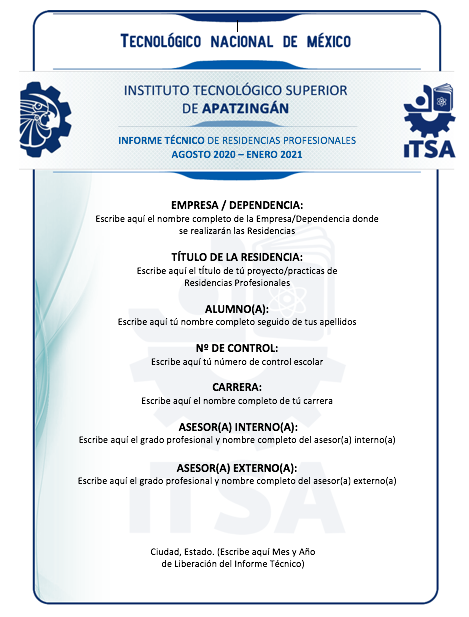 Nota: Cada apartado de la portada, serán mayúsculas a 14 puntos, en negritas; y los datos (Tipo Oración a 12 puntos). Centrados en la Hoja como lo ilustra la Fig. 1Ejemplo:                                                        TÍTULO DE LA RESIDENCIA:	“Desarrollo de un Sistema Hibrido Web-Móvil para el Control de Procesos de Ensamblaje de Automoviles Honda”B). AGRADECIMIENTOSLa sección de agradecimientos en un trabajo profesional tiene el objetivo basicamente de reconocer el apoyo de quienes colaboraron de alguna forma con la realización de la residencia y trabajo profesional documentado “Informe Técnico”.Ejemplo de Agradecimientos:En primer lugar deseo expresar mi agradecimiento a mis Asesores, el Docente de esta institución I.S.C. Rafael Rojo Pérez , por la dedicación y apoyo que ha brindado a este trabajo, por el respeto a mis sugerencias e ideas y por la dirección y el rigor que ha facilitado a las mismas. Así mismo agradezco a mi asesor externo el I.S.C. Martin Aguilera Morfin apoyo vital en la empresa en todas las cuestiones técnicas, sus valiosas aportaciones son parte fundamental de la conclusión del presente proyecto documentado.Gracias a mi familia, a mis padres y a mi hermana, porque con ellos compartí una infancia feliz, que guardo en el recuerdo y es un aliento para seguir motivado y mentalmente fuerte, proponiéndome siempre concluir todos los proyectos emprendidos de la mejor manera. Gracias a mis amigos, que siempre me han prestado un gran apoyo moral y humano, necesarios en los momentos difíciles de este trabajo y esta profesión.C). RESUMENDebe peritir a los lectores identificar rapida y exactamente el contenido del documento, determinar la pertinencia para sus interes y decidir si invertirá tiempo en explorar el trabajo completo, normalmente la sección RESUMEN es breve pero sustantiva, contiene elementos como el problema, el metodo usado para estudiarlo o abordarlo y principales resultados y conclusiones en no mas de 250 palabras.D). ÍNDICEEs la estructura del trabajo y es un listado breve, global y ordenado del contenido del trabajo. Donde se indica la ubicación exacta (páginas) de cada parte de la obra (capítulos, temas y subtemas), y presenta una visión general de los temas tratados. Permite al lector identificar cada una de las secciones del proyecto y relacionarlas entre si.El índice se escribe una vez que se ha terminado el informe y después de numerar las páginas.El encabezado, puede escribirse como: CONTENIDO O ÍNDICE, se escribe siempre en mayúsculas.Para la presentación y redacción del índice considerar lo siguiente:* Enumerar los temas principales del índice y trabajo en MAYUSCALULA (1. INTRODUCCIÓN, 2. DESCRIPCIÓN DE LA EMPRESA, 3. ETC…..)* Paginar con números romanos en minúsculas (i,ii,iii, …..),  la A). PORTADA, B). RESUMEN y C). AGRADECIMIENTOS se contabilizan, pero sin enumerar (escribir del lado inferior derecho el numero de pag.)* Paginar a partir de la introducción, en arábigos iniciando en 1, (1,2,3….)...(escribir del lado inferior derecho el numero de pag.)Se debe considerar la existencia de un índice de figuras, tablas; si el trabajo lo requiere.Las imágenes se enumeran en consecutivo hasta finalizar el trabajo, con números arábigos, deben de registrarse con Fig. Número y nombre (el nombre escrito en tipo oración y sin punto final)Ejemplo:	Fig. 1 Interfaz Android StudioCuando se muestra la imagen, tabla o figura el nombre debe escribirse por de bajo de esta, centrado.Ejemplo:(Tamaño de fuente 10pts.)					   Fig. 1 Interfaz Android StudioE). INTRODUCCIÓNEs la presentación de manera precisa y concisa del trabajo. Su cuerpo debe contener ciertos elementos implícitos y el orden bajo el cual deben escribirse son: antecedentes, justificación, objetivos, área, descripción del problema, alcance, limitaciones y reseña de las partes integrantes del trabajo. Incluye la metodología o procedimientos que se utilizarán, pero sin adelantar resultados ni llegar a concluir.Se pueden incluir al principio, aspectos sobre la empresa en donde se realizó la residencia profesional, como datos generales, misión, visión, producto que elaboran, etc. Si ser demasiado extenso.La introducción, aunque se ubica al principio, se recomienda elaborarla al término del trabajo.El encabezado escrito como INTRODUCCIÓN debe escribirse siempre con mayúsculas.F). DESCRIPCIÓN DE LA EMPRESA/DEPENDENCIA Y PUESTO O ÁREA DE TRABAJO DEL RESIDENTERedacta brevemente sobre la empresa/deprendencia y su giro (educativo, industrial, servicios ) sector (público, privado) y quehacer , asi como el nombre y funciones del lugar/área/departamento donde se desarrollará la residencia/practicas profesionales dentro de la empresa/dependencia. Al final del apartado indica la dirección, lugar (ciudad y estado) y un contacto (Página Web, Correo, Teléfono) de la misma.G). PROBLEMAS A RESOLVER PRIORIZANDOLOSEste punto se relaciona con los objetivos específicos que se deberán alcanzar para lograr el objetivo general y por consecuencia el proyecto.Al identificar los problemas deberán ser escritos en  orden de mayor a menor importancia.H). OBJETIVOS: GENERAL Y ESPECÍFICOSLos objetivos son los propósitos del estudio o trabajo, expresan el fin que pretende alcanzarse y por lo tanto todo el trabajo se orientará a lograr estos objetivos. Son las guías del trabajo y durante todo su desarrollo deben de tenerse presentes. Los objetivos que se especifiquen han de ser congruentes entre si. En todo trabajo es necesario:Objetivo generalEs el enunciado claro y preciso de lo que se pretende alcanzar con el proyecto de residencias.Objetivos específicosSe refieren a los aspectos que se desea estudiar, o a los resultados intermedios que se espera obtener para dar respuesta final al problema.Criterios para redactarlos:Deben estar dirigidos a los elementos básicos del problema.Deben ser medibles y observables.Deben ser claros y precisos.Deben expresarse por medio de un verbo en infinitivo (Ejemplo, Implementar, Desarrollar, Gestionar).Fines de los objetivos:Sirven de guía para el estudio.Determinan los límites y la amplitud del estudio.Orientan sobre los resultados que se espera obtener.Permiten determinar las etapas del proceso.I). JUSTIFICACIÓNTodo proyecto de residencias está orientado a la solución de un problema, o por lo menos, propone estrategias que de aplicarlas contribuirían a resolverlo, por lo consiguiente es necesario exhibir los motivos que merecen el trabajo a realizar.Explica la importancia del estudio exponiendo las razones por las que se realizará y su impacto en el producto, en el costo o en la calidad, explicándolos en forma suficientemente detallada pero sin abundar en demasía, beneficios y utilidad en la empresa en que se lleva a cabo principalmente y para el área de estudio que representa, aportaciones de la práctica a la teoría.Esta sección incluye plantearse preguntas importantes:¿Por qué es tan conveniente realizar este estudio?¿Para que sirve?¿Quiénes y de que modo se beneficiarán con los resultados?¿Qué implicaciones pueden tener los resultados, cualesquiera que estos sean?¿Ayudará a resolver algún problema?¿Puede sugerir ideas, recomendaciones o hipótesis a futuros proyectos?¿Puede lograrse mejores formas de resolver un problema?NOTA: Procurar que la justificación sea la misma que la presentada en el anteproyecto de residencia, lo cual no significa que sea susceptible de mejora.J). MARCO TEÓRICOEl marco teorico tiene por objetivo brindar al lector un marco de referencia sobre el tema central, permite que aun sin mucha o ninguna experiencia en el tema abordado por el trabajo documentado le sea mas fácil entender y digerir su contenido ya que aporta conceptos, definiciones, teorias, referencias, asi que una ves leido el marco teórico por el lector, este tendrá las bases o fundamento teórico para abordar de lleno el contenido completo.Ejemplo de Marco Teórico de un proyecto de Desarrollo de Software:En la actualidad toda organización, empresa, dependencia o institución hace uso de las TIC´s para ser competitivos y ofrecer mejores, productos y servicios que demanda la evolución natural de la humanidad, implementando las TIC´s especificamente los Sistemas de Información donde van relacionados, equipo informático (hardware) y Software, ademas de recurso humano, esto para optimizar tiempos, procesos, provocando con ello el ahorro de dinero y beneficiando en muchos de los casos al medio ambiente, ya que es bien sabido que cuando se implementa tecnología en alguna área se ven reflejados resultados favorables y ahorro de recursos en muchos aspectos.En la actualidad la empresa Google es pionera en el desarrollo de Software a nivel mundial, la mayor parte de sus desarrollos son gratuitos para los usuarios y bajo una misma cuenta de gmail podemos hacer uso de todos los servicios y herramientas tecnológicas que desarrollan, Google Maps, Gmail, Google Docs, Google Drive, etc, etc por mencionar algunas. Esto a permitido que la empresa este entre las 3 mejor cotizadas del mundo, una prueba más de que el desarrollo de software y la implementación de tecnología en cualquier lugar afectara en gran medida de manera positiva.Software: Tambien denominado Programa o Aplicación, es un sistema Informático que internamente esta programado o construido a base de algoritmos desarrollados o escritos con algun lenguaje de programaciónClasificación del Software:Software de Sistema: Son todos los sistemas Operativos, es el software que administra el hardware y funciona de base para el software de aplicación.Software de Aplicación: Son todos los programas o aplicaciones que se instalan sobre el sistema operativo y que permiten al usuario hacer distintas tareas, como por ejemplo, hojas de calculo, procesadores de texto, editores graficos, etc.Software de Desarrollo: Es todo aquel conjunto de herramientas, librerias, lenguajes, y gestores de bases de datos que permiten el diseño y desarrollo de nuevas aplicaciones, ejemplo, Java, MySQL, IDE AndroidStudio, etc, etc.Tipos de Aplicaciones:Aplicaciones de Escritorio: (Aquí va su definición)Aplicaciones Web: (Aquí va su definición)Aplicaciones Móviles: (Aquí va su definición)Base de Datos: (Aquí va su definición)Algoritmo: (Aquí va su definición)Lenguaje de Programación: (Aquí va su definición)Java: (Aquí va su definición)Etc…K). PROCEDIMIENTO Y DESCRIPCIÓN DE LAS ACTIVIDADES REALIZADAS.Se deberá  incluir la descripción detallada de las actividades, en tiempo, espacio y forma. Se deberá plantear las actividades bajo el cronograma propuesto en su solicitud, considerando algunas otras aportaciones o actividades. El objetivo de esta etapa es asegurar la validez y confiabilidad del estudio, por lo que debe describirse con detalle y precisión el proceso y las técnicas que se seguirán para la recolección de datos y las otras etapas de la ejecución. Es la metodología del proyecto. Se deben plantear los siguientes aspectos:Tiempo.Recursos económicos, materiales y humanos.Proceso.Capacitación.Instrumentos.Coordinación y supervisión.Se plantea la metodología o procedimiento ordenado que se seguirá para realizar el proyecto. Para la descripción de las actividades se detallan cada uno de los pasos o etapas que requiere el estudio. Si es una técnica, cual y como se aplicará, así como los instrumentos y equipo y bajo que condiciones.L). RESULTADOS, PLANOS, GRÁFICAS, PROTOTIPOS, ANÁLISIS ESTADÍSTICOS, PROGRAMAS, MODELOS MATEMÁTICOS, SIMULACIONES, ENTRE OTROS.Después de haber reunido la información (descripción de actividades realizadas) es necesario describir los hallazgos o resultados obtenidos; Estos resultados se muestran generalmente por medio de tablas, planos, prototipos, gráficas o programas y se incluyen en el cuerpo del trabajo solo los de mayor importancia, los demás se incluyen en el anexo.*ANEXOS.- Es un agregado que se coloca al final de la obra, está compuesto por gráficas, cuadros, tablas y todo lo que puede ser importante para complementar el trabajo.Se debe hacer mención de ellos en el cuerpo del trabajo. (Por Ejemplo: Ver anexo 1) de acuerdo al orden en que fueron citados.Los resultados van acompañados de una descripción analítica y explicativa de los hallazgos, para destacar los aspectos de mayor importancia y facilitar la comprensión de los mismos en forma gráfica.En este punto se pretende dar una explicación por medio del análisis e interpretación de la información obtenida.El análisis. Se refiere a la descripción o lectura de los datos obtenidos y que se han presentado en los cuadros. Este abarca análisis simples descriptivos.La interpretación. Es la explicación del significado de los datos encontrados. Es una de las fases más importantes, ya que se establecen comparaciones de los resultados del estudio con otros obtenidos en condiciones similares mencionado en el marco teórico.M). CONCLUSIONES Y RECOMENDACIONES, EXPERIENCIA PROFESIONAL ADQUIERIDA.Constituyen la presentación de los hallazgos y sugerencias sobresalientes de la discusión. Deben ser específicos, concretos, sencillos y relacionados con el problema y los objetivos planteados.Las conclusiones deben acumular las respuestas y presentarlas de acuerdo con el planteamiento del tema de investigación del proyecto de residencia profesional y con los objetivos planteados.Permite tener una última comunicación con el lector para asegurarle que todo lo prometido al principio se ha cumplido o hasta que punto se cumplió.Cerciórese de no ser monótono ni repetitivo; no repita los resultados del inciso anterior (k) solo indique las conclusiones y coméntelas brevemente.De acuerdo a las conclusiones, se hace una serie de recomendaciones para mejorar lo encontrado o evitar que se repita.Nota: Hacer la connotación de que las conclusiones y/o recomendaciones no sean repetitivas, es decir, escribir lo mismo que en la sección de resultados y cuidar que sean propias del residente.N). COMPETENCIAS DESARROLLADAS Y/O  APLICADAS. En este punto se deberán especificar que competencias se están desarrollando con dichas actividades, entre las que deben encontrarse competencias referentes a competencias instrumentales, interpersonales y sistémicas.O). FUENTES DE INFORMACIÓN REFERENCIAS BIBLIOGRÁFICAS Y DIGITALES.Un estudio de investigación sin bibliografía carece de valor intelectual por que no hay un soporte dentro de la comunidad científica que lo fundamente; por lo tanto, con mayor facilidad puede ser puesto en tela de juicio, ya que más o menos, todo conocimiento tiene sus antecedentes.La bibliografía presenta tres valores:El de autoridad: equivale a dar validez a la investigación, sustentándola en diversos autores.El de contenido: el título y el subtítulo representan la guía para la inferencia de contenido de la fuente de información.El de extensión: orienta al investigador y le da un criterio de la amplitud de la información.Al finalizar un trabajo deben listarse, en orden alfabético o por orden de presentación, la información completa de todas las referencias bibliográficas que aparecen en el marco teórico como fundamento del desarrollo del trabajo.Los elementos que constituyen una bibliografía son tres: el nombre del autor o autores, el título de la obra consultada y finalmente los datos relativos a la edición. (Número de edición, editorial, país, año de publicación y páginas de donde se tomo el artículo).Ejemplo para un libro:Apellido, nombre del autor.  Título del libro subrayado o letra cursiva (edición) Editorial. País donde se publicó: año de publicación.Ejemplo para publicaciones periódicas (diarios, revistas, etc.)Apellido, Nombre del autor. “Título del artículo entre comillas”. Nombre completo de la publicación subrayado. Volumen en número. (Número, año), Número de la página donde empieza el artículo – Número de la página donde termina el artículo.Nota:* Por lo menos incluir un libro,  * Cuando se usa mesografía,  incluir las páginas web  con URL, nombre de autor, ultima fecha de visita como elementos obligatorios, opcionales serían fecha de creación, fecha de modificación.                                                    8. Ejemplo Referencias                              8.1. BIBLIOGRAFIA                                     [1]…………..                                     [2]…………..                                   8.2. MESOGRAFIA                                    [3]……………Presentarlas en el orden de aparición autor, 1,2,3.P). ANEXOS (REGISTROS DE PATENTES, DERECHOS DE AUTOR, “OPCIONAL”).Los anexos son agregados de un trabajo que podemos incluir al final del documento, colocándose antes o despues de la bibliografía. Los anexos no son obligatorios, solo se agregan cuando se cree que puedan aportar algo extra y elaborar más profundamente en el estudio.Pueden ser: Tablas, Mapas, Glosarios, Graficas, Estudios, Planos, Algoritmos, Fotografias, etc.PRESENTACIÓN DEL INFORME TÉCNICO DE RESIDENCIAS PROFESIONALES.1.- Interlineado, a doble espacio.2.- Márgenes: derecho, superior e inferior 2.5 cm. Izquierdo 3 cm.3.- Fuente, calibri4.- Títulos y subtítulos: 12 puntos5.- Mayúsculas y minúsculas6.- Una sola cara de la hoja blanca 7.- Citas y referencias: Utilizar la cita  textual o cita de referencia en el marco teórico	TÍTULOS: EN MAYUSCULAS,  NEGRITAS Y A LA IZQUIERDA, ENUMERADOS con arábigos	Subtítulos: en minúsculas y a la izquierda; tipo oración, negritasPor ejemplo:          3. TÍTULO           3.1 Subtítulo           3.2 Subtítulo           3.2.1……10.-Encabezados y pie de pag.: (calibri, 8 ptos.)       ENCABEZADO:   Izquierda: I.T.S.A., Derecha: Nombre del Proyecto, si es muy extenso escribirlo en 2 líneasEjemplo:I.T.S.A.                                                 Desarrollo de un Sistema Hibrido Web-Móvil para el Control de Procesos de Ensamblaje de Automoviles Honda       PIE DE PAGINA: A la izquierda  la leyenda Informe Final de Residencias Profesionales y a la derecha solo el número de página.Ejemplo:Informe Final de Residencias Profesionales                                                                                                                                                                                        1Agregar líneas simples de división en encabezado y pie de pág.11.- Redacción, escribir el documento en forma impersonal o tercera personaASPECTOS GENERALES PARA LA PRESENTACIÓN DEL EXPEDIENTEVerificar la entrega al Depto. De Residencias Profesionales y Servicio Social de:Copia de Carta de Presentación (Firmada y Sellada por la Empresa/Dependencia)Carta Original de Aceptación (Expedida por la Empresa/Dependencia)Carta Original de Liberación/Terminación (Expedida por la Empresa/Dependencia)Copias de Evaluación de sus 2 Seguimientos (Anexo XXIX) y Asesorias de Residencias (Anexo V)Una vez concluida la Residencia se Debe Entregar Expediente Final  para Revisión y Visto Bueno al Depto. de Residencias y Finalmente al Área Académica:       Los Expedientes Completos de los residentes deben incluir lo siguiente:0 - Informe Técnico de Residencias Profesionales - Nombre(s) y Apellido(s) del Alumno(a).PDF1 - Portada de Informe Téc. de Residencias Firmada de liberado por asesor interno.PDF2 - Carta de Presentación.PDF3 - Carta de Aceptación.PDF4 - Carta de Liberación.PDF5 - Evaluación de Seguimiento 1 (Anexo XXIX).PDF6 - Evaluación de Seguimiento 2 (Anexo XXIX).PDF7 - Asesoría 1 (Anexo V).PDF8 - Asesoría 2 (Anexo V).PDF9 - Evaluación de los Asesores del Informe Técnico (Anexo XXX).PDF10 - Comprobante de pago del Trámite de Egreso.PDF¿COMO PREPARAR EL EXPEDIENTE COMPLETO FINAL PARA ENVIARLO DIGITALMENTE?TODAS ESTAS EVIDENCIAS DEBEN SER INTEGRADAS EN UNA CARPETA COMPRIMIDA CON LA SIGUIENTE NOMENCLATURA EN EL NOMBRE:"EXPEDIENTE COMPLETO - PERIODO - NOMBRE ALUMNO - CLAVE CARRERA"EJEMPLO: "EXPEDIENTE COMPLETO - AGOSTO 2020 - ENERO 2021 - CRISTAL ONTIVEROS DE LA TORRE - ISIC"DICHO ARCHIVO COMPRIMIDO DEBERÁ ENVIARSE A LAS SIGUIENTES DIRECCIONES  DE CORREO ELECTRÓNICO:PARA REVISIÓN Y APROBACIÓN DE EXPEDIENTE FINAL A:residenciasyservicio@itsa.edu.mxPARA ENTREGA DE EXPEDIENTE FINAL PREVIAMENTE REVISADO Y APROBADO A EL CORREO DE TU CARRERA:           ING. SISTEMAS COMPUTACIONALES (divisionsistemas@itsa.edu.mx)           ING. EN GESTIÓN EMPRESARIAL (divgestionempresarial@itsa.edu.mx)           ING. CIVIL (divisioncivil@itsa.edu.mx)           ING. BIOQUÍMICA (divisionbioquimica@itsa.edu.mx)           NG. INNOV. AGRI. SUSTENTABLE (divisioniias@itsa.edu.mx)           ING. INDUSTRIAL (divisionind_gem@itsa.edu.mx)           ING. INFORMÁTICA (divisioninformatica@itsa.edu.mx)           CONTADOR PÚBLICO (divisioncontaduria@itsa.edu.mx)NOTA GENERAL: En ambos casos la información y cuerpo del correo deberá tener esta estructura ya sea para Revisión (Visto Bueno) o Para entrega Final:Asunto: Expediente Completo - AGOSTO 2020 - ENERO 2021Cuerpo del Mensaje: Número de Control Nombre Completo del Alumno ResidenteCarreraAdjuntar Expediente Completo de Residencias."EXPEDIENTE COMPLETO - AGOSTO 2020 - ENERO 2021 - CRISTAL ONTIVEROS DE LA TORRE – ISIC.zip"NOTA: Cabe mencionar que la calificación sera asentada dias posteriores por control escolar siempre y cuando el alumno residente entregue el expediente final al área académica con previa revisión y visto bueno por el área de Residencias, dicha calificación podrá consultarla en los días sucesivos vía SIIT.